ROTINA DO TRABALHO PEDAGÓGICO PARA SER REALIZADA EM DOMICÍLIO (Maternal II-A) - ProfªGiseli HelenaData: 08/02 a 12/02 de 2021 Creche Municipal “Maria Silveira Mattos”SEGUNDA-FEIRATERÇA-FEIRAQUARTA-FEIRAQUINTA-FEIRASEXTA-FEIRAMATERNAL 2-A*(EF) Leitura do livro:“A Joaninha que perdeu as pintinhas”, disponível no grupo- Arrume um cantinho aconchegante da casa, e conte a história para a criança, de preferência sem barulho, para que este momento seja só seu, da criança e da história! Uma sugestão para o momento da leitura ficar mais divertido, é fazer uma cabana com lençóis.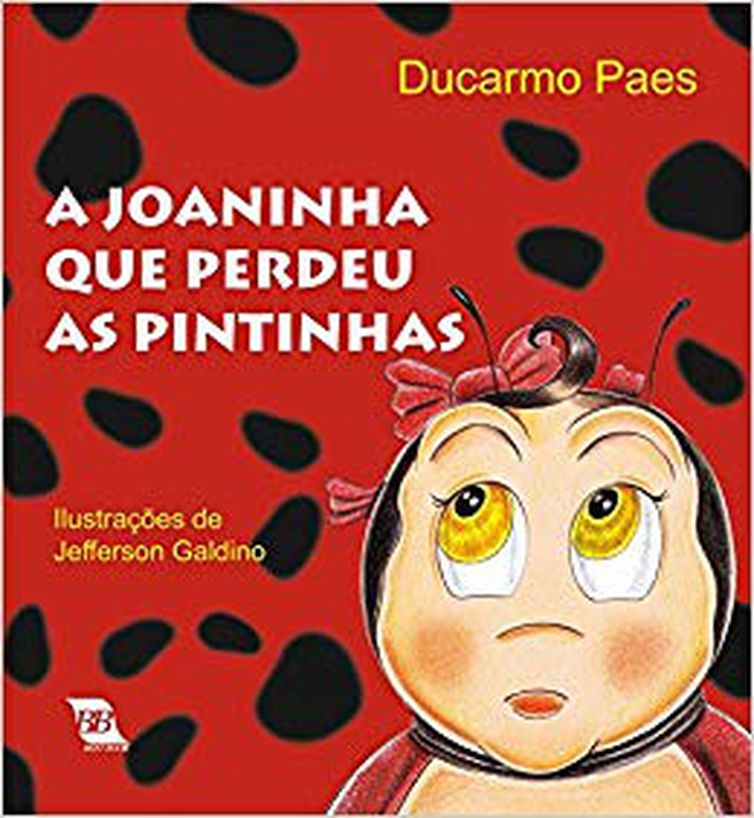 MATERNAL 2-A*(EF) Vídeo: A Importância de Lavar as Mãos | Cante e Aprenda com a Luna | Nursery Rhymes | Kids | Coronavírushttps://youtu.be/EAEQEnoo6BM* Prevenção contra Covid- Lavar bem as mãos com água e sabão é uma medida de prevenção contra a covid-19 e outras doenças.- Depois de assistir ao vídeo, vamos levar a criança para lavar as mãos, auxilie-a para que lave da forma correta.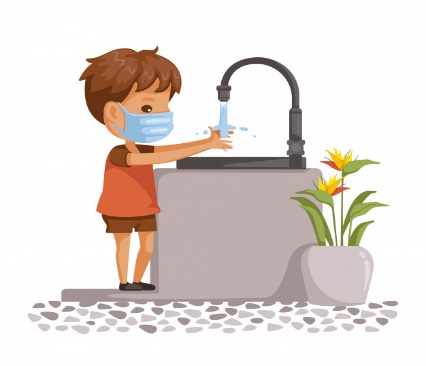 MATERNAL 2-A*(TS) (CG) Trabalhando a coordenação motora.-Vamos nos proteger! Hoje iremos realizar a primeira atividade da apostila que vocês pegaram na entrevista. Será a atividade número um, a da máscara. Peça para que a criança pinte o desenho com giz de cera ou lápis de cor, deixe que ela faça do jeito dela, mesmo que pinte fora do desenho. Em seguida a criança irá recortar com a tesoura papeis coloridos e colar na máscara.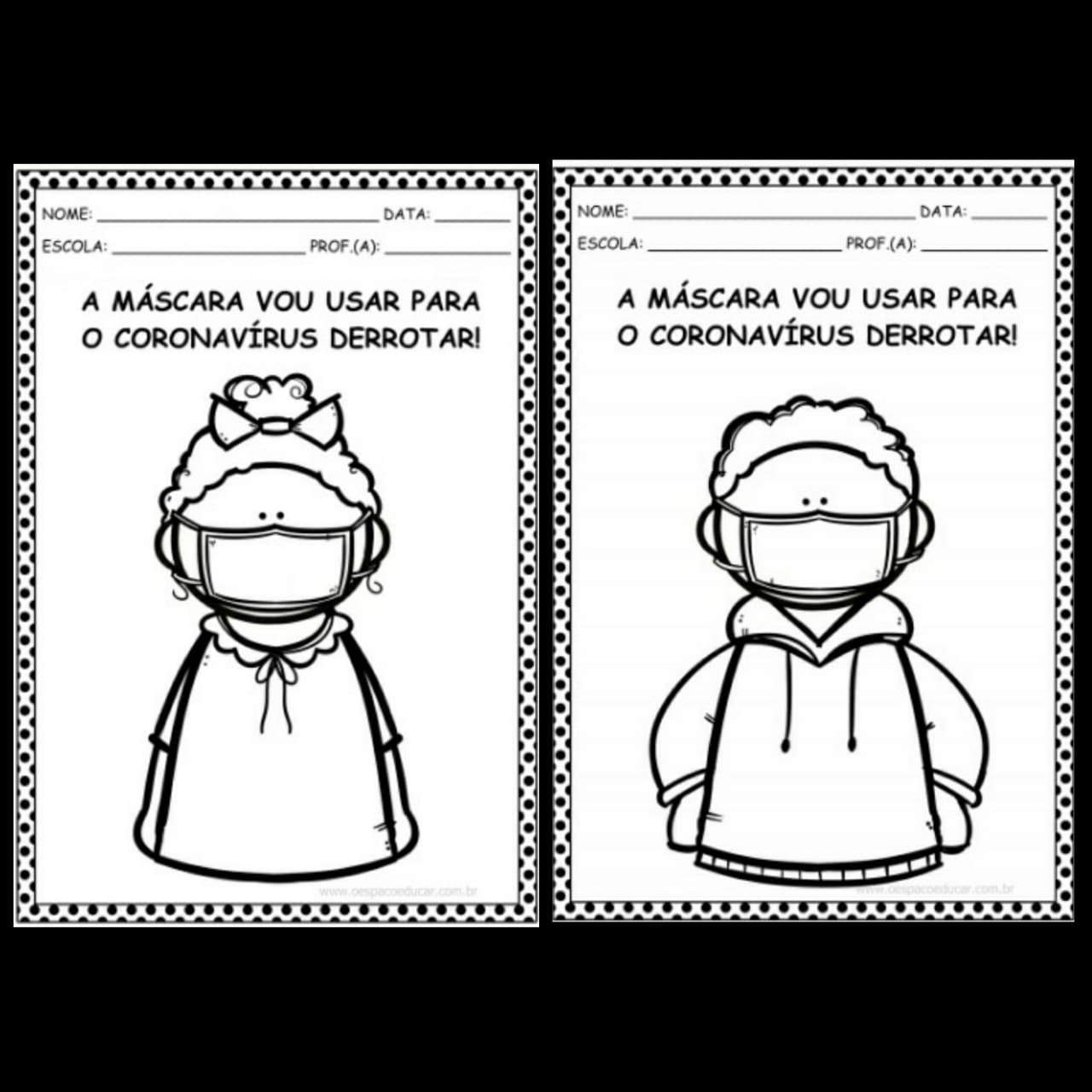 MATERNAL 2-A*(ET) (CG) Estimulação da Coordenação Motora fina- Separando grãos. Coloque feijão e milho misturados em uma vasilha, e peça para a criança separar.Se não tiver feijão ou milho pode usar outros materiais como por exemplo pedrinha, macarrão pequeno, o importante é que dê para a criança separar.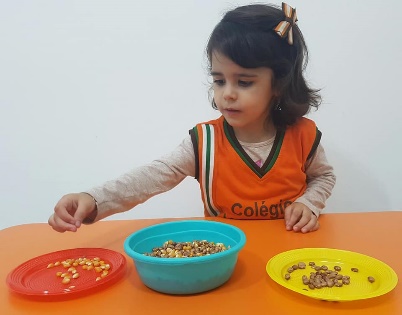 MATERNAL 2-A*(EF) Vídeo gravado pela professora Giseli, da história: O grande rabanete, disponível em:https://www.youtube.com/watch?v=LbBaz3KYdYM&t=146s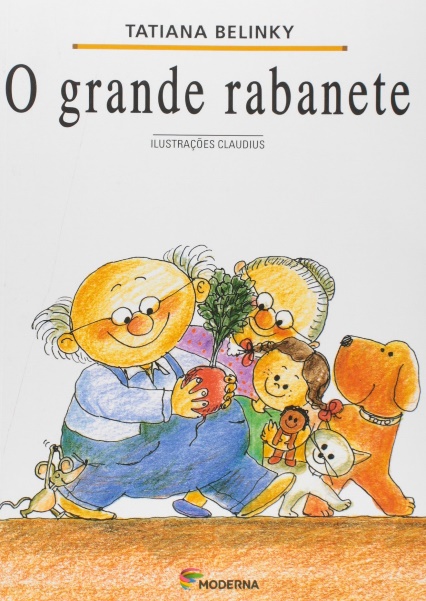 